Памятка о блокировке сайтов продающих наркотикиВ настоящее время сложилась ситуация свободной пропаганды и распространения сведений о производстве, в том числе в домашних условиях, различных наркотических веществ. Количество сайтов подобной направленности за последние годы выросло в сотни раз. Сегодня по запросу «наркотики» в Интернете можно найти информацию более чем на 5 тысячах ресурсах. Опросы, проводимые в России, показывают, что 90 процентов молодых людей сведения о наркотиках получают именно из Сети. Фактически и сбыт сегодня осуществляется через Интернет.Каждый из нас, обнаружив информацию подобного содержания, в силах противодействовать этому злу. При помощи ресурсов Роскомнадзора мы можем блокировать аккаунты  в соцсетях и сайта, занимающиеся сбытом и пропагандой синтетических наркотиков.В этом вам поможет памятка, выпущенная управлением ФС РФ по контролю оборота наркотиков по Свердловской области.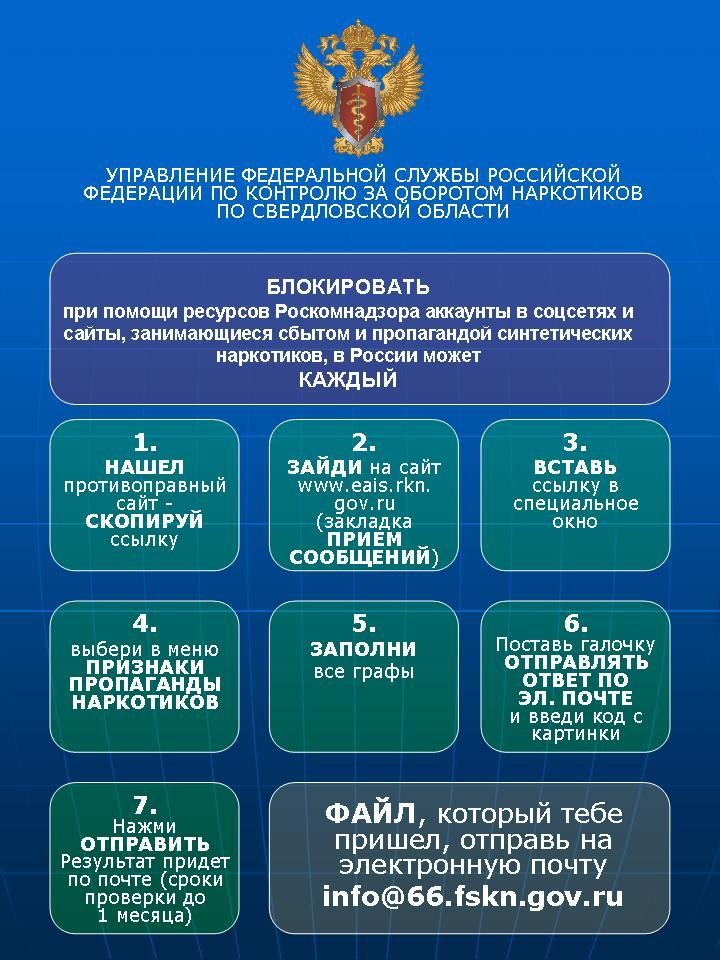 